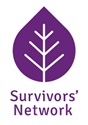 Survivors' Network Application Form  DO NOT SUBMIT CURRICULUM VITAE WITH THIS APPLICATION FORM  Please complete this application form by typing or writing in black ink and return it to the address below.If you fill this form in electronically, position cursor on grey text fields to insert text.Confidential ApplicationFAO Children and Young People’s Service Co-ordinatorc/o Suzanne Triviere 6A Pavilion BuildingsBrightonBN1 1EE or Email: admin@survivorsnetwork.org.uk Personal DetailsPresent or most recent work (Paid, voluntary or caring)Previous EmploymentPlease include voluntary work and any other relevant experience. You will not be required to account for any gaps in your employment history. Please use additional sheets where required Education and QualificationsPlease give brief details of courses attended and examination results. Please indicate any language skillsThis section of the form tells us about your skills, knowledge, experience and attributes.  Please read the Job description and Person Specification. Describe how these relate to the criteria by giving clear examples. For example it is not enough to tell us that you are a good communicator, give us an example of a situation in which you had to deploy your communication skills and what the outcome was. We have set out the criteria provided in the job pack below to detail how you meet the essential criteria. This makes it easier for our short listing panel. Please ensure that you give as much detail as you can under each of these headings. Do not rely on information listed in the previous sections. Knowledge, skills and experience are not just gained through full time work. They can also be gained through voluntary work, part-time work, college or school based projects, job clubs, home life or hobbies etc.Use extra sheets if you need to and make sure they are clearly marked with your name and the position you are applying for.References Please give names and addresses of two referees. Where relevant, one of these should be either your present or most recent employer, college or school supervisor. (Friends and relatives may not be used as references)Closing Date8th of February- 9amInterview Date11th of FebruaryPosition Applied forYoung Person’s Independent Sexual Violence AdvisorHow did you hear of the opportunity?Last NameFirst Name (s)Address for CorrespondencePost CodeDaytime telephone no.Evening telephone no.Email address:Employer’s name and addressFrom:      To:      Employer’s telephone noPosition heldSalaryPrincipal DutiesEmployers name: From:To:Job title:      Principal duties:Job title:      Principal duties:Job title:      Principal duties:Employers name: From:To:Job title:      Principal duties:Job title:      Principal duties:Job title:      Principal duties:Employers name: From:To:Job title:      Principal duties:Job title:      Principal duties:Job title:      Principal duties:Employers name: From:To:Job title:      Principal duties:Job title:      Principal duties:Job title:      Principal duties:School/College/University/Further EducationSchool/College/University/Further EducationSchool/College/University/Further EducationFrom:To:Examination results (subjects, levels/grade attained)Professional Qualifications / Membership of Professional BodiesProfessional Qualifications / Membership of Professional BodiesProfessional Qualifications / Membership of Professional BodiesFrom:To:Examination results (subjects, level/grade attained)or membership details Other relevant training courses attendedOther relevant training courses attendedOther relevant training courses attendedFrom:To:Qualification achieved (if any)Essential Criteria Extensive experience of communicating with young people (aged 17 and under) who have experienced trauma or adverse life experiences in order to engage and support Knowledge and understanding of the issues relating to sexual violence Knowledge and understanding of the barriers young people face in accessing services and how to address theseExperience of undertaking collaborative assessments (including risk assessments) and support planning including options related to criminal justice system, education, housing, mental health etc.Experience of working with safeguarding issues and knowledge of relevant proceduresExperience of working with partner agencies (including statutory and voluntary services) to provide joined up support for clients and to advocate on behalf of the clientExperience of maintaining confidential case files, founded in a working understanding of data protection and confidential working practices.Considerable experience in software packages eg. OfficeCar owner with full driving license and willingness to travel across Sussex as required by the post GeneralCommitted to personal development and having the ability to critically assess own performance and engage in reflective practiceExcellent written and oral communication skillsSelf motivated and focused on delivering high quality services with an ability to function effectively in high-pressure situationsCommitment to self care and maintaining appropriate professional boundariesAbility to think creatively and show initiativeCommitment to the vision, mission and values of Survivors' Network Commitment to anti-discriminatory practice, equal opportunities and an intersectional understanding of feminism.Desirable CriteriaQualified ISVA or relevant professional qualificationExperience of supporting young people through the criminal justice processesKnowledge of child development and/or child psychology Experience of using an online case management systemName:Name:Organisation:Organisation:Address:Address:Position:      Position:      Telephone No:      Telephone No:      Email:      Email:      Signed:Date: